Martock Parish Council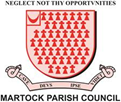 BOOKING FORMI/We wish to hire (please tick where appropriate)*Please ensure you give correct times above so that the caretaker will arrive in good time to open up the premises.Will alcohol be consumed?  YES/NO. Please provide the name and address of person responsible for the provision of alcohol and who has made an application to Somerset Council for a temporary event licence.I/We have read and accept the booking, payment and cancellation terms and conditions.Office Use Only I confirm that the above information have been provided Parish HallParish Hall (Charity Events)Meeting Room (rear of Parish Hall)DayDate*From am/pm*To am/pmFor the purpose ofNameAddressPost CodeContact NumberEmailNameAddressPost CodeContact NumberEmailName of Organisation (if applicable)Name of HirerSignatureDate Damage deposit receivedYes/NoAmount Charged£If some or all of the damage deposit is retained, state sum retained and reason for retentionA copy of the Hirer’s Public Liability insurance receivedA copy of the Hirer’s Temporary Alcohol License has been received A copy of the Hirer’s Risk Assessment has been receivedNameSignatureDate 